Ubica	los	sumandos	en	la	tabla	posicional,	resuelve	las adiciones con canje y luego arma el rompecabezas. 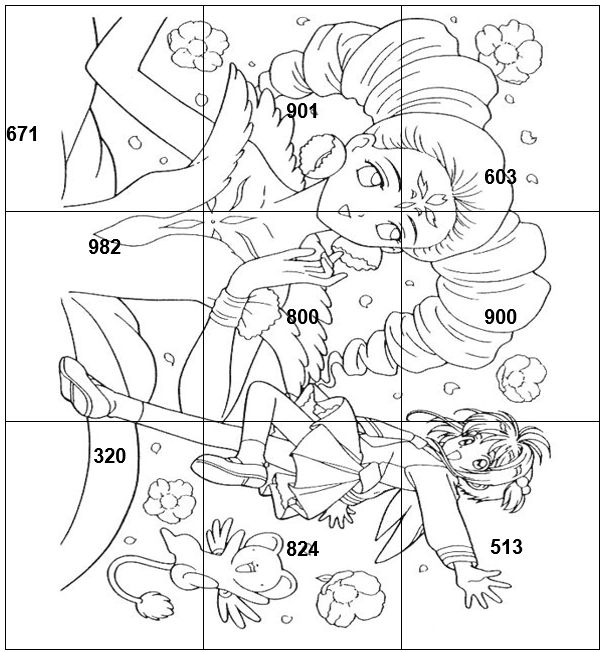 a) 445+ 226 =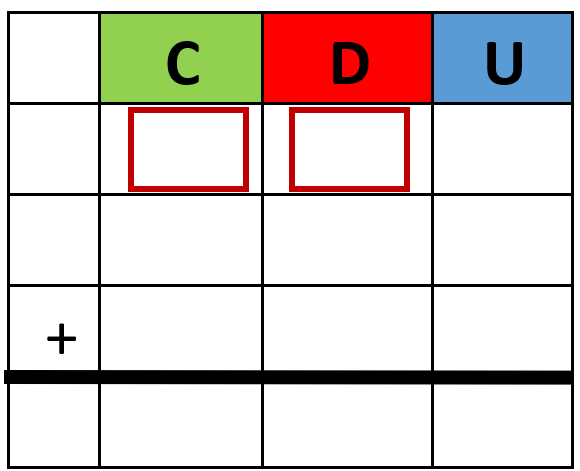 b) 658 + 243=c) 385 + 218=e) 728 + 254 =f) 351 + 449=g) 641 + 259=i) 123 + 197=j) 578 + 246=k) 118 + 395=